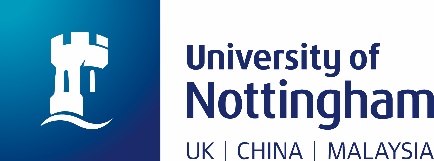 Coursework Extension Request Form for students with an ARF/DRFThis form is to only be used by students who have an Academic Referral Form (ARF) or a Disability Referral Form (DRF) that specifically mentions that coursework extensions should be granted when possible.This form has to be submitted before the coursework submission date.This form can only be used for one extension request per piece of work.It is the student’s responsibility to suggest a new deadline in the box below.Student detailsCoursework Extension Agreed*Quality Manual guidance  Extensions to deadlines may be deemed ‘a reasonable adjustment’ for some disabled or dyslexic students and may be one of the recommendations made by Disability Support in the Academic Referral Forms sent to DLOs. However it is the responsibility of the student to request an extension to a deadline from the member of staff responsible for the particular piece of work or the designated staff member within the School.Student DeclarationI confirm that I have a current ARF/DRF that includes the provision that if considered necessary, extensions to deadlines should be allowed on request wherever possible.Signature……………………………………………………………..………………………	Date…………………………………Please submit signed form to the Hub before the deadline to ensure your work is not penalised. This can be done in person at the Hub or by email to TheHub@nottingham.edu.cnFull nameStudent IDSchoolModule CodeAssessment nameOriginal DeadlineNew DeadlineSigned approval *